府立学校教員一人当たり年平均時間外在校時間（単位:時間）　　　  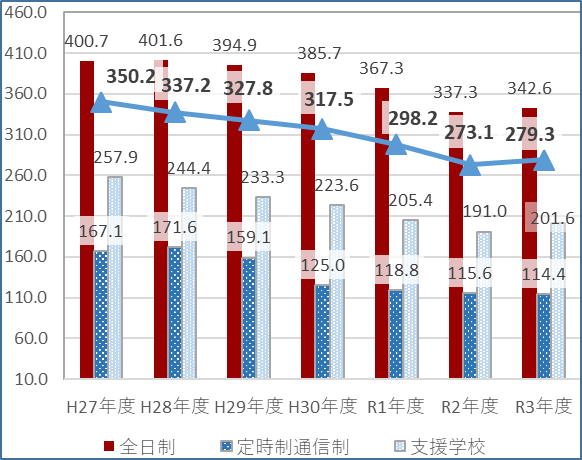 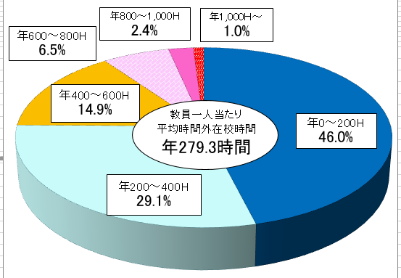 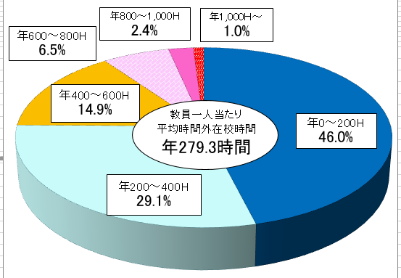 ■校務運営の効率化等○全ての学校において　導入していくもの（R5.4～）グループウェアを活用した校務運営の効率化等［令和５年度当初予算（案）額］№項目概要１会議資料ペーパーレス化、事前提出ルール化・配付・受取時間、用紙の削減２連絡、資料配布・説明の電子化・連絡の徹底、意見交換の促進、会議時間の大幅な短縮３職員間共有事項の電子掲示板化・ＨＲの連絡事項、職員会議の掲載により職員朝礼時間の大幅な短縮、印刷配付の削減４職員間の予定共有・カレンダー機能等を用いたスケジュールの共有５ICT機材の一括管理・Ｗｅｂ上でＤＶＤやプロジェクター等の使用状況を共有することにより、利活用を促進６時間外の外線電話の受付中止・業務時間外を留守番電話（不在メッセージ）対応７欠席連絡の効率化・朝の欠席連絡等の電話対応をメール等対応に転換・連絡内容の一覧化による集約作業の効率化８生徒アンケートの電子化・１人１台端末を活用することにより、配布・集計作業等を省略化９保護者への文書配布のデジタル化・印刷、配付の削減１０学校閉庁日の拡大・夏季「連続５日以上」、冬季「連続６日以上」に拡大■ＩＣＴの活用（継続含む）1,496,034千円○府立学校入学者選抜・採点業務デジタル化事業費99,329千円【新規】・デジタル採点の導入（29,326千円）R5～定期考査等（中学・高校等）、入学者選抜（中学）R6～入学者選抜（高校等）・入学者選抜におけるオンライン出願の導入（R5～中学、R6～高校等）（70,003千円）○府立学校教育ＩＣＴ化推進事業費1,341,925千円・システムのクラウド化や教員用端末の無線・軽量化など、校務におけるＩＣＴ環境の充実（R6～（R5は基本設計等を実施））（234,826千円）・府立学校に展開しているネットワーク、システム等の運用（1,107,099千円）○府立学校ＧＩＧＡスクール運営支援センター運営費54,780千円・１人１台端末の活用促進に向けた教職員支援■外部（専門）人材の活用（継続含む）633,535千円○部活動指導員等の配置（部活動大阪モデル含む）134,222千円○スクールソーシャルワーカー、キャリアコーディネーターの配置92,141千円○スクールカウンセラーの配置62,730千円○学習支援スタッフの配置187,285千円○スクールサポートスタッフの配置157,157千円